19.04.2019г. № 35РОССИЙСКАЯ ФЕДЕРАЦИЯИРКУТСКАЯ ОБЛАСТЬБОХАНСКИЙ МУНИЦИПАЛЬНЫЙ РАЙОНМУНИЦИПАЛЬНОЕ ОБРАЗОВАНИЕ «БУРЕТЬ»ДУМАРЕШЕНИЕО ВНЕСЕНИИ ИЗМЕНЕНИЙ В ГЕНЕРАЛЬНЫЙ ПЛАН МУНИЦИПАЛЬНОГО ОБРАЗОВАНИЯ «БУРЕТЬ» УТВЕРЖДЕННЫЙ РЕШЕНИЕМ ДУМЫ ОТ17.05.2013г. № 171 В ЧАСТИ УТОЧНЕНИЯ ГРАНИЦ НАСЕЛЕННОГО ПУНКОВ: д. БЫРГАЗОВО, д. ШАРАГУН, д. ГРЯЗНАЯ.В целях соблюдения права человека на благоприятные условия жизнедеятельности, прав и законных интересов правообладателей земельных участков и объектов капитального строительства, в соответствии с положениями части13 статьи 24 Градостроительного кодека Российской Федерации, пунктом 20 части 1 статьи 14 Федерального закона Федеральный закон от 06.10.2003г. № 131-ФЗ «Об общих принципах организации местного самоуправления в Российской Федерации», руководствуясь ст.6 Устава муниципального образования «Буреть»,  Дума  муниципального образования «Буреть»РЕШИЛА1.Утвердить изменения в генеральный план муниципального образования «Буреть», утвержденный решением Думы 17.05.2013 № 171, в части уточнения границ населенных пунктов: д. Быргазово, д. Шарагун, д. Грязная (прилагаются).2.Настоящее Решение подлежит официальному опубликованию, размещению на официальном сайте Администрации МО «» в информационно-телекоммуникационной сети Интернет.3.Внести в оригинал решения Думы 17.05.2013 № 171 информационную справку о дате внесения в него изменений настоящим решением.4. Настоящее Решение вступает в силу со дня подписания.Председатель Думы МО «Буреть»Глава администрации МО «Буреть»А.С. Ткач Приложение к решению Думы муниципального образования «Буреть»№  от «19» апреля 2019 г.1.Положение о территориальном планировании «Внесение изменений в Генеральный план муниципального образования «Буреть» Боханского района Иркутской области, в части уточнения границ населенных пунктов: д. Быргазово, д. Шарагун, д. Грязная.2.Фрагмент карты границ населенных пунктов д. Быргазово, д. Шарагун, д. Грязная.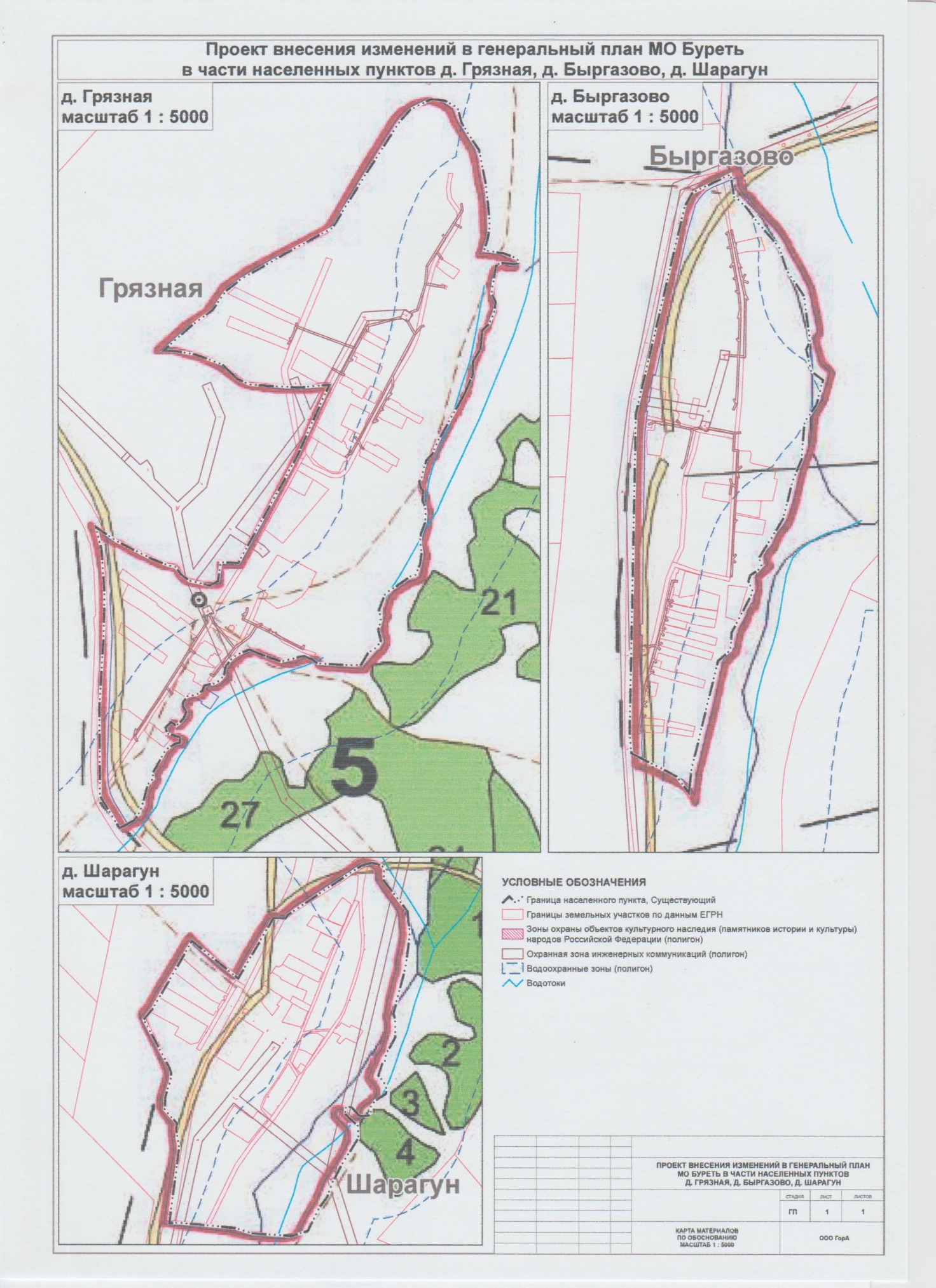 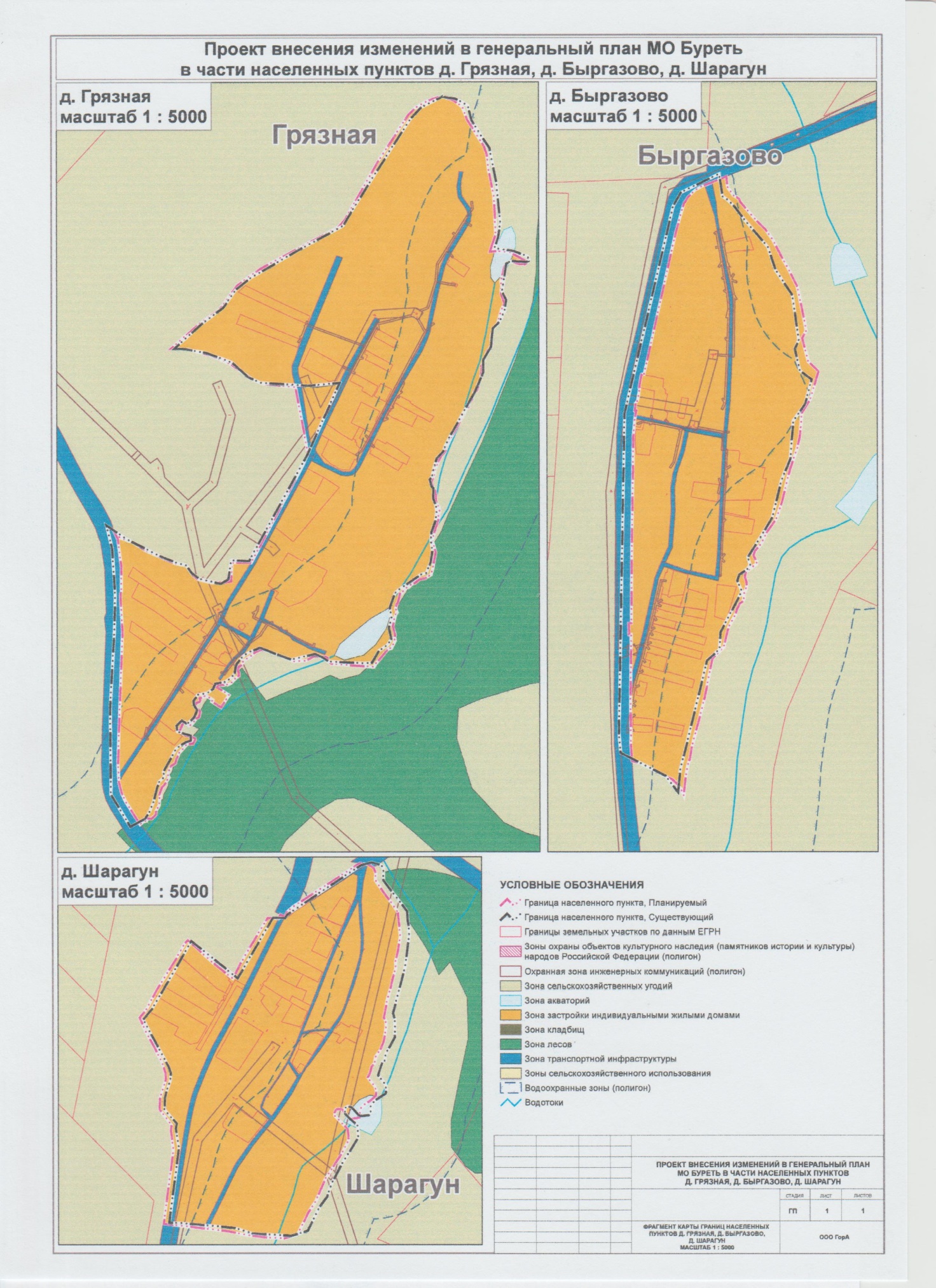 